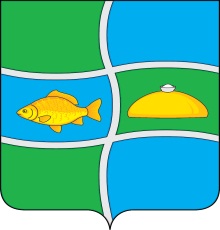 Российская ФедерацияКурганская областьМакушинский муниципальный округАдминистрация Макушинского муниципального округаПостановлениеОт 	23.04.2024г.	 №  	196г. МакушиноО согласовании, заключении (подписании), изменении и расторжении соглашений о защите и поощрении капиталовложений в отношении инвестиционных проектов, реализуемых (планируемых к реализации) на территории Макушинского муниципального округаВ соответствии  Федеральным законом от 1 апреля 2020 года № 69-ФЗ «О защите и поощрении капиталовложений в Российской Федерации», Федеральным законом от 6 октября 2003 года № 131-ФЗ «Об общих принципах организации местного самоуправления в Российской Федерации» и на основании Устава Макушинского муниципального округа Администрация Макушинского муниципального округа ПОСТАНОВЛЯЕТ:	1. Утвердить Порядок согласования, заключения (подписания), изменения и растор-жения соглашений о защите и поощрении капиталовложений в отношении инвестиционных проектов, реализуемых (планируемых к реализации) на территории Макушинского муниципального округа (прилагается).	2. Определить Администрацию Макушинского муниципального округа органом ме-стного самоуправления, уполномоченным на заключение (подписание), изменение и расторжение соглашений о защите и поощрении капиталовложений в отношении проектов, реализуемых (планируемых к реализации) на территории Макушинского муниципального округа, от имени Макушинского муниципального округа	3. Контроль за исполнением настоящего постановления оставляю за собой.	4. Опубликовать настоящее постановление на официальном сайте Макушинского муниципального округаГлава Макушинского муниципального округа					В.П.ПигачёвИсп. Быкова Т.Н.Тел. 20307Разослано по списку (см. оборот)СПРАВКА-РАССЫЛКА к постановлению Администрации Макушинского муниципального округа О согласовании, заключении (подписании), изменении и расторжении соглашений о защите и поощрении капиталовложений в отношении инвестиционных проектов, реализуемых (планируемых к реализации) на территории Макушинского муниципального округаРазослано:		1. В дело – 1			2. Прокурор – 1			3. Экономический отдел – 1			4. Сайт Администрации – деятельность - Инвестиции 			– бизнес и  предпринимательство – 1 Исп. Быкова Т.Н.Тел. 20384Приложение к постановлению Администрации Макушинского муниципального округаот 23.04.2024г. № 196«О согласовании, заключении (подпи-сании), изменении и расторжении со-глашений о защите и поощрении ка-питаловложений в отношении инве-стиционных проектов, реализуемых (планируемых к реализации) на тер-ритории Макушинского муниципаль-ного округа»ПОРЯДОКсогласования, заключения (подписания), изменения и расторжения соглашений о защите и поощрении капиталовложений в отношении инвестиционных проектов, реализуемых (планируемых к реализации) на территорииМакушинского муниципального округа1. Настоящий Порядок регулирует вопросы согласования, заключения (подписания), изменения и расторжения соглашений о защите и поощрении капиталовложений в отношении инвестиционных проектов, реализуемых (планируемых к реализации) на территории Макушинского муниципального округа (далее – Соглашение), и дополнительных соглашений к ним, принятия решения об изменении Соглашения и прекращении участия Макушинского муниципального округа в Соглашении.2. Уполномоченный орган при поступлении проектов Соглашений и (или) дополнительных соглашений к ним о внесении изменений и (или) прекращении действия Соглашения, а также прилагаемых к ним документов и материалов организует их рассмотрение в соответствии с настоящим Порядком.3. Для организации подписания от имени Макушинского муниципального округа Соглашений и дополнительных соглашений к ним, принятия решения об изменении и прекращении Соглашений Уполномоченный орган в течение одного рабочего дня со дня получения документов, указанных в пункте 2 настоящего Порядка, направляет их на рассмотрение и согласование:в отдел экономического развития Администрации Макушинского муниципального округа;в отраслевой (функциональный) орган местного самоуправления или структурное подразделение администрации Макушинского муниципального округа, осуществляющее полномочия в сфере, в которой реализуется (планируется к реализации) инвестиционный проект, инициатор которого выступает (планирует выступить) стороной Соглашения (при наличии).4. Отраслевой (функциональный) орган местного самоуправления или структурное подразделение администрации Макушинского муниципального округа, указанные в подпунктах 1 и 2 пункта 3 настоящего Порядка, в течение одного рабочего дня со дня поступления на рассмотрение документов, указанных в пункте 2 настоящего порядка проверяют их на наличие следующих обстоятельств:документы, указанные в пункте 2 настоящего Порядка, не соответствуют требованиям, установленным статьей 7 Федерального закона от 01.04.2020 года № 69-ФЗ «О защите и поощрении капиталовложений в Российской Федерации и требованиям, установленным нормативными правовыми актами Правительства Российской Федерации.документы, указанные в пункте 2 настоящего Порядка, поданы с нарушением требований, установленных нормативными правовыми актами Правительства Российской Федерации.заявитель не является российским юридическим лицом или является государственным (муниципальным) учреждением либо государственным (муниципальным) унитарным предприятием;инвестиционный проект не является новым инвестиционным проектом (не соответствует условиям, предусмотренным пунктом 6 части 1 статьи 2 Федерального закона);инициатором заключения Соглашения (дополнительного соглашения) представлена недостоверная информация (информация, не соответствующая сведениям, содержащимся в едином государственном реестре юридических лиц и (или) реестре выданных разрешений на строительство в случае, если предоставляется разрешение на строительство).5. По результатам проверки документов, указанных в пункте 2 настоящего порядка, на наличие обстоятельств, указанных в пункте 4 настоящего Порядка, отраслевой (функциональный) орган местного самоуправления или структурное подразделение администрации Макушинского муниципального округа, указанные в пункте 3 настоящего Порядка, в течение одного рабочего дня направляют в Уполномоченный орган письменное мнение:1) о возможности от имени Макушинского муниципального округа заключить Соглашение или дополнительное соглашение к нему в случае не выявления обстоятельств, указанных в пункте 4 настоящего Порядка;2) о возможности от имени Макушинского муниципального округа отказаться от заключения Соглашения или дополнительных соглашений к нему в случае выявления обстоятельств, указанных в пункте 4 настоящего Порядка.6. В течение трех рабочих дней со дня получения проекта Соглашения, а также прилагаемых к нему документов и материалов Уполномоченный орган:1) подписывает Соглашение в случае не выявления обстоятельств, указанных в пункте 4 настоящего Порядка;2) не подписывает Соглашение в случае выявления обстоятельств, указанных в пункте 4 настоящего Порядка, подготавливает письмо, содержащее обоснование невозможности заключения Соглашения со ссылками на положения Федерального закона и нормативных правовых актов Правительства Российской Федерации и (или) Правительства Курганской области, которые не соблюдены инициатором проекта, и направляет его в уполномоченный орган государственной власти Курганской области в сфере защиты и поощрении капиталовложений в Курганской области.7. В течение трех рабочих дней со дня получения проекта дополнительного соглашения к Соглашению, а также прилагаемых к нему документов и материалов Уполномоченный орган:1) подписывает дополнительное соглашение в случае не выявления обстоятельств, указанных в пункте 4 настоящего Порядка;2) отказывает в заключении дополнительного соглашения в случае выявления обстоятельств, указанных в пункте 4 настоящего Порядка, письменно информирует о данном решении сторону, инициирующую внесение изменений в Соглашение, и уполномоченный орган государственной власти Курганской области в сфере защиты и поощрении капиталовложений в Курганской области.8. В течение трех рабочих дней со дня получения проекта дополнительного соглашения о прекращении действия Соглашения, а также прилагаемых к нему документов и материалов, при отсутствии возражений Уполномоченный орган подписывает дополнительное соглашение о прекращении действия Соглашения.9. В случае наличия возражений по результатам рассмотрения документов, указанных в пункте 7 настоящего порядка, Уполномоченный орган принимает решение об отказе в подписании дополнительного соглашения о прекращении действия Соглашения, о чем в течение трех рабочих дней письменно уведомляет сторону, инициирующую прекращение действия Соглашения, и уполномоченный орган государственной власти Курганской области в сфере защиты и поощрении капиталовложений в Курганской области.10. Информационное обеспечение процессов в рамках заключения (подписания), изменения и расторжения Соглашений в отношении инвестиционных проектов, реализуемых (планируемых к реализации) на территории Макушинского муниципального округа, от имени Макушинского муниципального округа осуществляется с использованием государственной информационной системы «Капиталовложения».Эксплуатация государственной информационной системы «Капиталовложения» осуществляется в соответствии с законодательством Российской Федерации.